https://doi.org/10.1016/j.renene.2019.05.003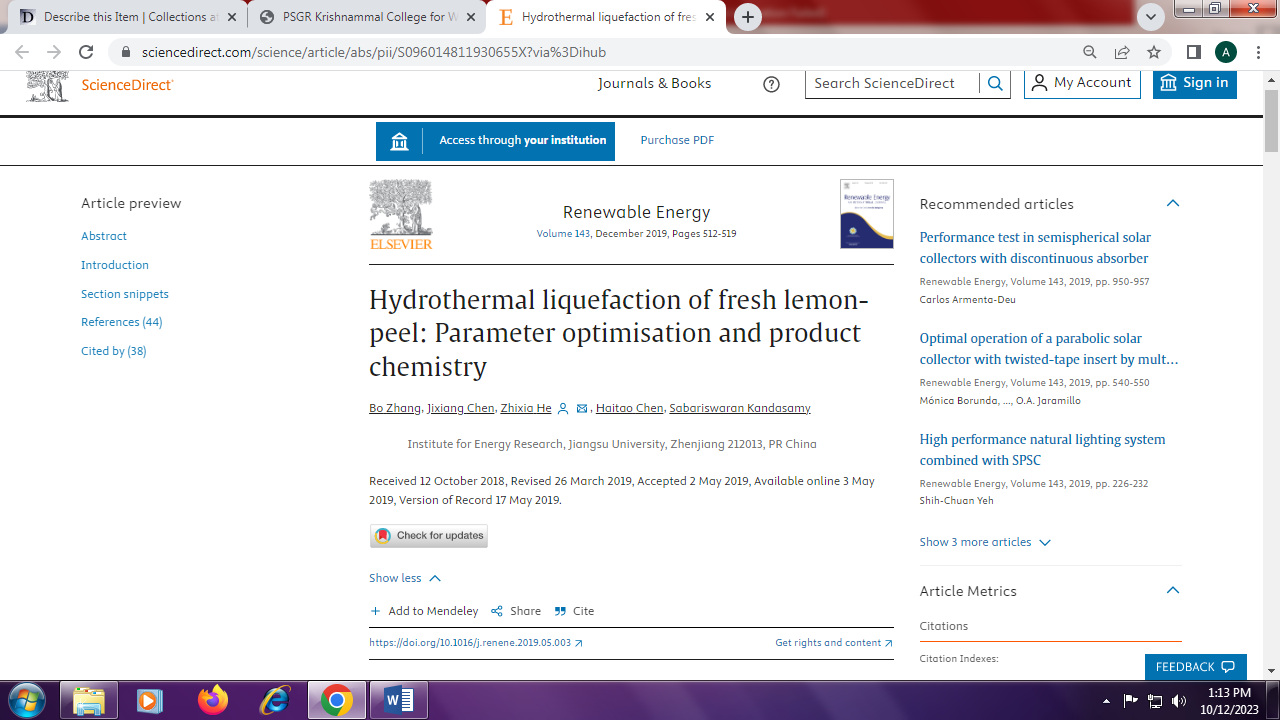 